BORANG SENARAI SEMAK PEMBANGUNAN BAHAN MICRO-CREDENTIALS MANDIRIJABATAN PENDIDIKAN POLITEKNIK DAN KOLEJ KOMUNITIBAHAGIAN I : MAKLUMAT MICRO-CREDENTIALSBAHAGIAN II : MAKLUMAT PLATFORM MICRO-CREDENTIALSMaklumat berikut perlu dipaparkan di dalam platform MC@POLYCC pada bahagian paparan muka hadapan.BAHAGIAN III : MAKLUMAT KANDUNGAN BAHAN MICRO-CREDENTIALSMaklumat berikut perlu dilengkapkan di dalam platform MC@POLYCC mengikut seksyen berikut:PengenalanKandungan KursusPenutupBAHAGIAN III (A) : PENGENALANBAHAGIAN III (B) : KANDUNGAN KURSUS* Penetapan lengkapan aktiviti (activity completion) perlu diaktifkan bagi setiap itemBAHAGIAN III (C) : PENUTUPBAHAGIAN IV : PENGESAHAN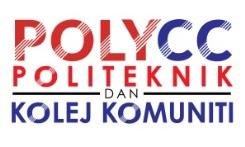 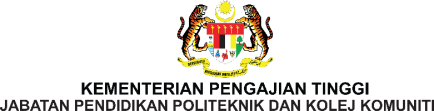 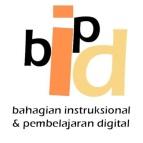 Nama InstitusiTajuk Micro-Credentials (MC)Jenis Micro-Credentials (MC)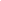 BerkreditJenis Micro-Credentials (MC)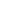 MandiriSinopsis Micro-Credentials (MC)Hasil Pembelajaran Micro-Credentials (MC)Mod Penyampaian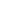 Bersemuka / FizikalMod Penyampaian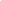 Blended LearningMod Penyampaian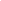 Open Distance Learning / Jarak JauhTempoh PembelajaranBil.ItemSemakan Subject Matter Expert (SME)Semakan Urusetia BIPDUlasan / Cadangan1.Gambar Tumbnail – Saiz 940px X 788px2.Tajuk 3. Bidang 4.Sinopsis 5.Tempoh Pembelajaran6.Bahasa7.Yuran (jika berkaitan)8.Latar belakang Pengajar9.Peserta SasaranBil.ItemSemakan Subject Matter Expert (SME)Semakan Urusetia BIPDUlasan / Cadangan1.Set Induksi / Aktiviti Ice Breaking2.Ringkasan kandungan modul 3. Hasil Pembelajaran4.Senarai badges yang akan diiktiraf 5.Bilangan tugasan / pentaksiran6.Poster promosi kursus Bil.ItemSemakan Subject Matter Expert (SME)Semakan Urusetia BIPDUlasan / Cadangan1.Sekurang-kurangnya 3 video (berdurasi minimum 7 minit setiap video)2.2 Aktiviti / interaksi sesuai dengan hasil pembelajaran (forum, Padlet, URL, H5P, dll)3. 2 Latihan kendiri (sebarang kaedah latih tubi dalam talian)4.1 eNote (pdf, power point, dll)5.2 Pentaksiran (kuiz, tugasan)Bil.ItemSemakan Subject Matter Expert (SME)Semakan Urusetia BIPDUlasan / Cadangan1.Rumusan2.Rujukan3.Survei PenilaianDisediakan oleh Ketua Pembangun………………………………………………….(                                                                  )Tarikh:Disemak dan disahkan oleh Ketua Program………………………………………………….(                                                                  )Tarikh: